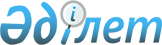 Об утверждении регламентов государственных услуг в сфере недропользования
					
			Утративший силу
			
			
		
					Постановление Мангистауского областного акимата от 14 января 2013 года N 10. Зарегистрировано Департаментом юстиции Мангистауской области 24 января 2013 года за N 2205. Утратило силу постановлением акимата Мангистауской области от 15 августа 2013 года № 244

      Сноска. Утратило силу постановлением акимата Мангистауской области от 15.08.2013 № 244.      В соответствии с Законом Республики Казахстан от 27 ноября 2000 года «Об административных процедурах», акимат области ПОСТАНОВЛЯЕТ:



      1. Утвердить прилагаемые:



      1) регламент государственной услуги «Регистрация контрактов на разведку, добычу общераспространенных полезных ископаемых»;



      2) регламент государственной услуги «Регистрация договора залога права недропользования на разведку, добычу общераспространенных полезных ископаемых». 



      2. Государственному учреждению «Управление земельных отношений Мангистауской области» обеспечить государственную регистрацию данного постановления в органах юстиции, его официального опубликование в средствах массовой информации и размещение на интернет-ресурсе акимата Мангистауской области.



      3. Контроль за исполнением данного постановления возложить на заместителя акима области Муханова К.К.



      4. Настоящее постановление вступает в силу со дня государственной регистрации в органах юстиции и вводится в действие по истечении десяти календарных дней после дня его первого официального опубликования.

 

       Аким области                            Б. Мухамеджанов

 

       «СОГЛАСОВАНО»

       начальник управления земельных отношений

      Мангистауской области

      Дузмагамбетов Е.Д.

      14 января 2013 г.

Утвержден

постановлением акимата

Мангистауской области

от 14 января 2013 года № 10

  

Регламент государственной услуги «Регистрация контрактов на разведку, добычу общераспространенных полезных ископаемых»

  

1. Основные понятия

      1. В настоящем регламенте государственной услуги «Регистрация контрактов на разведку, добычу общераспространенных полезных ископаемых» (далее – Регламент) используются следующие понятия:



      1) получатель государственной услуги – физические и юридические лица, (далее – получатель);



      2) структурно – функциональные единицы (далее – СФЕ) – должностные лица, которые участвуют в процессе оказания государственной услуги;



      3) исполнитель – сотрудник регистрирующего органа;



      4) регистрирующий орган – государственное учреждение «Управление земельных отношений Мангистауской области». 

2. Общие положения

      2. Настоящий Регламент разработан в соответствии с Законам Республики Казахстан от 27 ноября 2000 года «Об административных процедурах».



      3. Государственная услуга оказывается регистрирующим органом.



      4.Форма оказываемой государственной услуги: не автоматизированная.



      5. Государственная услуга оказывается бесплатно.



      6. Государственная услуга оказывается на основании подпункта 12) статьи 27 и пункта 3 статьи 68 Закона Республики Казахстан от 24 июня 2010 года «О недрах и недропользовании» и Стандарта государственной услуги «Регистрация контрактов на разведку, добычу общераспространенных полезных ископаемых», утвержденного постановлением Правительства Республики Казахстан от 5 сентября 2012 года № 1151 (далее – Стандарт).



      7. Результатом оказываемой государственной услуги является акт регистрации контракта на проведение операций по недропользованию ( далее –акт) по форме согласно приложению 2 к Стандарту либо мотивированный ответ об отказе в предоставлении услуги (далее – отказ).



      8. В процессе оказания государственной услуги участие других государственных органов, иных организаций, а также физических лиц не предусмотрено. 

3. Требования к порядку оказания государственной услуги

      9. Информацию по вопросам и о ходе оказания государственной услуги можно получить в регистрирующем органе, адрес и график работы которого указан в Стандарте, а также на интернет-ресурсе акимата Мангистауской области.



      10. Сроки оказания государственной услуги:



      1) государственная услуга оказывается не позднее пяти рабочих дней с момента подачи получателем государственной услуги документов, предусмотренных пунктом 11 Стандарта;



      2) максимально допустимое время ожидания сдачи документов во время получения государственной услуги, оказываемой на месте в день обращения получателя государственной услуги, составляет не более 30 минут;



      3) максимально допустимое время обслуживания получателя государственной услуги, оказываемой на месте в день обращения получателя, составляет не более 30 минут;



      11. Основания для отказа в предоставлении государственной услуги регистрирующий органом приведены в пункте 16 Стандарта.



      12. Этапы оказания государственной услуги с момента предоставления документов получателем государственной услуги для получения государственной услуги и до момента выдачи результата государственной услуги:



      1) получатель предоставляет документы, указанные в пункте 11 Стандарта в регистрирующий орган;



      2) сотрудник канцелярии регистрирующего органа регистрирует и предоставляет документы руководителю регистрирующего органа;



      3) руководитель регистрирующего органа ознакамливается с поступившими документами и определяет исполнителя;



      4) исполнитель рассматривает документы, подготавливает акт либо отказ и направляет руководителю регистрирующего органа;



      5) руководитель регистрирующего органа подписывает и направляет акт либо отказ сотруднику канцелярии регистрирующего органа;



      6) сотрудник канцелярии регистрирующего органа регистрирует и выдает получателю акт либо отказ.



      13 Минимальное количество лиц, осуществляющих прием документов для оказания государственной услуги в регистрирующем органе, составляет один сотрудник. 

4. Описание порядка действия (взаимодействия) в процессе оказания государственной услуги

      14. Получатель предоставляет в регистрирующий орган документы, предусмотренные пунктом 11 Стандарта.



      15. Подтверждением сдачи документов, указанных в пункте 11 Стандарта, является регистрация (штамп и входящий номер, дата) заявления для получения государственной услуги в канцелярии регистрирующего органа.



      16. В процессе оказания государственной услуги участвуют следующие структурно-функциональные единицы:



      1) сотрудник канцелярии регистрирующего органа;



      2) руководитель регистрирующего органа;



      3) исполнитель.



      17. Текстовое табличное описание последовательности и взаимодействия административных действий (процедур) СФЕ приведено в приложении 1 к настоящему Регламенту с указанием срока выполнения каждого административного действия (процедуры).



      18. Схема функционального взаимодействия приведена в приложении 2 к настоящему Регламенту и отражает взаимосвязь между логической последовательностью административных действий (процедур) в процессе оказания государственной услуги и СФЕ. 

5. Ответственность должностных лиц, оказывающих государственную услугу

      19. Ответственным лицом за оказание государственной услуги является 

      руководитель регистрирующего органа.

      Руководитель регистрирующего органа несет ответственность за оказание государственной услуги в установленные сроки в соответствии с законодательством Республики Казахстан. 



      20. Обжалование действий (бездействий) по вопросам оказания государственной услуги производится в соответствии с разделом 5 Стандарта.

 

 

Приложение 1

к регламенту государственной услуги

«Регистрация контрактов на разведку, добычу

общераспространенных полезных ископаемых»

  

Описание последовательности и взаимодействие административных действий (процедур) СФЕ 

Таблица 1. Описание действий СФЕ

  

Таблица 2. Варианты использования. Основной процесс

  

Таблица 3. Варианты использования. Альтернативный процесс

 

Приложение 2

к регламенту государственной услуги

«Регистрация контрактов на разведку, добычу

общераспространенных полезных ископаемых»

  

Схема, отражающая взаимосвязь между логической последовательностью административных действий(схему смотрите в бумажном варианте)

Утвержден

постановлением акимата

Мангистауской области

от 14 января 2013 года № 10

  

Регламент государственной услуги

«Регистрация договора залога права недропользования на разведку, добычу общераспространенных полезных ископаемых»

  

1. Основные понятия

      1. В настоящем регламенте государственной услуги «Регистрация договора залога права недропользования на разведку, добычу общераспространенных полезных ископаемых» (далее – Регламент) используются следующие понятия:



      1) получатель государственной услуги – физические и юридические лица, (далее – получатель);



      2) структурно – функциональные единицы (далее – СФЕ) – должностные лица, которые участвуют в процессе оказания государственной услуги;



      3) исполнитель – сотрудник регистрирующего органа;



      4) регистрирующий орган – государственное учреждение «Управление земельных отношений Мангистауской области». 

2. Общие положения

      2. Настоящий Регламент разработан в соответствии с Законам Республики Казахстан от 27 ноября 2000 года «Об административных процедурах».



      3. Государственная услуга оказывается регистрирующим органом.



      4.Форма оказываемой государственной услуги: не автоматизированная.



      5. Государственная услуга оказывается бесплатно.



      6. Государственная услуга оказывается на основании подпункта 13) статьи 27 Закона Республики Казахстан от 24 июня 2010 года «О недрах и недропользовании» и Стандарта государственной услуги «Регистрация договора залога права недропользования на разведку, добычу общераспространенных полезных ископаемых», утвержденного постановлением Правительства Республики Казахстан от 5 сентября 2012 года № 1151 (далее – Стандарт).



      7. Результатом оказываемой государственной услуги является свидетельство о регистрации договора залога права недропользования (далее – свидетельство) по форме согласно приложению 2 к Стандарту либо мотивированный ответ об отказе в предоставлении услуги (далее – отказ).



      8. В процессе оказания государственной услуги участие других государственных органов, иных организаций, а также физических лиц не предусмотрено. 

3. Требования к порядку оказания государственной услуги

      9. Информацию по вопросам и о ходе оказания государственной услуги можно получить в регистрирующем органе, адрес и график работы которого указан в Стандарте, а также на интернет-ресурсе акимата Мангистауской области.



      10. Сроки оказания государственной услуги:



      1) государственная услуга оказывается не позднее пяти рабочих дней с момента подачи получателем государственной услуги документов, предусмотренных пунктом 11 Стандарта;



      2) максимально допустимое время ожидания сдачи документов во время получения государственной услуги, оказываемой на месте в день обращения получателя государственной услуги, составляет не более 30 минут;



      3) максимально допустимое время получателем государственной услуги документов во время получения государственной услуги, оказываемой на месте в день обращения, составляет не более 30 минут.



      11. Основания для отказа в предоставлении государственной услуги регистрирующим органом приведены в пункте 16 Стандарта.



      12. Этапы оказания государственной услуги с момента предоставления документов получателем государственной услуги для получения государственной услуги и до момента выдачи результата государственной услуги:



      1) получатель предоставляет документы, указанные в пункте 11 Стандарта в регистрирующий орган;



      2) сотрудник канцелярии регистрирующего органа регистрирует и предоставляет документы руководителю регистрирующего органа;



      3) руководитель регистрирующего органа ознакамливается с поступившими документами и определяет исполнителя;



      4) исполнитель рассматривает документы, подготавливает свидетельство либо отказ и направляет руководителю регистрирующего органа;



      5) руководитель регистрирующего органа подписывает и направляет свидетельство либо отказ сотруднику канцелярии регистрирующего органа;



      6) сотрудник канцелярии регистрирующего органа регистрирует и выдает получателю свидетельство либо отказ.



      13 Минимальное количество лиц, осуществляющих прием документов для оказания государственной услуги в регистрирующем органе, составляет один сотрудник. 

4. Описание порядка действия (взаимодействия) в процессе оказания государственной услуги

      14. Получатель предоставляет в регистрирующий орган документы, предусмотренные пунктом 11 Стандарта.



      15. Подтверждением сдачи документов, указанных в пункте 11 Стандарта, является регистрация (штамп и входящий номер, дата) заявления для получения государственной услуги в канцелярии регистрирующего органа.



      16. В процессе оказания государственной услуги участвуют следующие структурно-функциональные единицы:



      1) сотрудник канцелярии регистрирующего органа;



      2) руководитель регистрирующего органа;



      3) исполнитель.



      17. Текстовое табличное описание последовательности и взаимодействия административных действий (процедур) СФЕ приведено в приложении 1 к настоящему Регламенту с указанием срока выполнения каждого административного действия (процедуры).



      18. Схема функционального взаимодействия приведена в приложении 2 к настоящему Регламенту и отражает взаимосвязь между логической последовательностью административных действий (процедур) в процессе оказания государственной услуги и СФЕ. 

5. Ответственность должностных лиц, оказывающих государственную услугу

      19. Ответственным лицом за оказание государственной услуги является руководитель регистрирующего органа.

      Руководитель регистрирующего органа несет ответственность за оказание государственной услуги в установленные сроки в соответствии с законодательством Республики Казахстан. 



      20. Обжалование действий (бездействий) по вопросам оказания государственной услуги производится в соответствии с разделом 5 Стандарта.

 

Приложение 1

к регламенту государственной услуги

«Регистрация договора залога права

недропользования на разведку, добычу

общераспространенных полезных ископаемых»

  

Описание последовательности и взаимодействие административных действий (процедур) СФЕ 

Таблица 1. Описание действий СФЕ

  

Таблица 2. Варианты использования. Основной процесс

  

Таблица 3. Варианты использования. Альтернативный процесс

 

Приложение 2 

к регламенту государственной услуги

«Регистрация договора залога права

недропользования на разведку, добычу

общераспространенных полезных ископаемых»

  

Схема, отражающая взаимосвязь между логической последовательностью административных действий(схему смотрите в бумажном варианте)
					© 2012. РГП на ПХВ «Институт законодательства и правовой информации Республики Казахстан» Министерства юстиции Республики Казахстан
				№Действия основного процесса (хода, потока работ )Действия основного процесса (хода, потока работ )Действия основного процесса (хода, потока работ )1№ действия (хода, потока работ)122Наименование СФЕСотрудник канцелярии регистрирующего органаРуководитель регистрирующего органа3Наименование действия (процесса, процедуры, операции) и их описаниеРегистрирует документыОзнакамливается с поступившими документами4Форма завершения (данные, документ, организационно-распорядительное решение)Предоставление документов руководителю регистрирующего органаОпределение исполнителя5Сроки исполнения30 минут1 рабочий день6Номер следующего действия23Действия основного процесса (хода, потока работ )Действия основного процесса (хода, потока работ )Действия основного процесса (хода, потока работ )Действия основного процесса (хода, потока работ )Действия основного процесса (хода, потока работ )1№ действия (хода, потока работ)34452Наименование СФЕИсполнительРуководитель регистрирующего органаРуководитель регистрирующего органаСотрудник канцелярии регистрирующего органа3Наименование действия (процесса, процедуры, операции) и их описаниеРассматривает документы Подписывает акт либо отказПодписывает акт либо отказРегистрирует акт либо отказ4Форма завершения (данные, документ, организационно-распорядительное решение)Подготовка и направление акта либо отказа руководителю регистрирующего органаНаправление акта либо отказа сотруднику канцелярии регистрирующего органаНаправление акта либо отказа сотруднику канцелярии регистрирующего органаВыдача акта либо отказа5Сроки исполнения3 рабочих дня3 рабочих дня3 рабочих дня1 рабочий день6Номер следующего действия445-Группа 1 СФЕСотрудник канцелярии регистрирующего органаГруппа 2 СФЕРуководитель регистрирующего органаГруппа 3 СФЕИсполнительДействие № 1Регистрирует документы и предоставляет документы руководителю регистрирующего органаДействие № 2Ознакамливается с поступившими документами и определяет исполнителяДействие № 3Рассматривает документы, подготавливает акт и направляет акт руководителю регистрирующего органаДействие № 4Подписывает акт и направляет сотруднику канцелярии регистрирующего органаДействие № 5Регистрирует и выдает акт получателюГруппа 1 СФЕСотрудник канцелярии регистрирующего органаГруппа 2 СФЕРуководитель регистрирующего органаГруппа 3 СФЕИсполнительДействие № 1Регистрирует документы и предоставляет документы руководителю регистрирующего органаДействие № 2Ознакамливается с поступившими документами и определяет исполнителяДействие № 3Рассматривает документы, подготавливает и направляет отказ руководителю регистрирующего органаДействие № 4Подписывает отказ и направляет сотруднику канцелярии регистрирующего органаДействие № 5Регистрирует и выдает отказ получателю №Действия основного процесса (хода, потока работ )Действия основного процесса (хода, потока работ )Действия основного процесса (хода, потока работ )1№ действия (хода, потока работ)122Наименование СФЕСотрудник канцелярии регистрирующего органаРуководитель регистрирующего органа3Наименование действия (процесса, процедуры, операции) и их описаниеРегистрирует документыОзнакамливается с поступившими документами4Форма завершения (данные, документ, организационно-распорядительное решение)Предоставление документов руководителю регистрирующего органаОпределение исполнителя5Сроки исполнения30 минут1 рабочий день6Номер следующего действия23Действия основного процесса (хода, потока работ )Действия основного процесса (хода, потока работ )Действия основного процесса (хода, потока работ )Действия основного процесса (хода, потока работ )Действия основного процесса (хода, потока работ )1№ действия (хода, потока работ)34452Наименование СФЕИсполнительРуководитель регистрирующего органаРуководитель регистрирующего органаСотрудник канцелярии регистрирующего органа3Наименование действия (процесса, процедуры, операции) и их описаниеРассматривает документы Подписывает свидетельства либо отказПодписывает свидетельства либо отказРегистрирует свидетельства либо отказ4Форма завершения (данные, документ, организационно-распорядительное решение)Подготовка и направление свидетельства либо отказа руководителю регистрирующего органаНаправление свидетельства либо отказа сотруднику канцелярии регистрирующего органаНаправление свидетельства либо отказа сотруднику канцелярии регистрирующего органаВыдача свидетельства либо отказ5Сроки исполнения3 рабочих дня3 рабочих дня3 рабочих дня1 рабочий день6Номер следующего действия445-Группа 1 СФЕСотрудник канцелярии регистрирующего органаГруппа 2 СФЕРуководитель регистрирующего органаГруппа 3 СФЕИсполнительДействие № 1Регистрирует документы и предоставляет документы руководителю регистрирующего органаДействие № 2Ознакамливается с поступившими документами и определяет исполнителяДействие № 3Рассматривает документы, подготавливает и направляет свидетельство Действие № 4Подписывает свидетельство и направляет сотруднику канцелярии регистрирующего органаДействие № 5Регистрирует и выдает свидетельство получателюГруппа 1 СФЕСотрудник канцелярии регистрирующего органаГруппа 2 СФЕРуководитель регистрирующего органаГруппа 3 СФЕИсполнительДействие № 1Регистрирует документы и предоставляет документы руководителю регистрирующего органаДействие № 2Ознакамливается с поступившими документами и определяет исполнителяДействие № 3Рассматривает документы, подготавливает и направляет отказДействие № 4Подписывает отказ и направляет сотруднику канцелярии регистрирующего органаДействие № 5Регистрирует и выдает отказ получателю 